Το Σάββατο 31 Μαρτίου ο 2ος Αγώνας Δρόμου Ροδίτσα – 2018 Ο Δήμος Λαμιέων, η Περιφέρεια Στερεάς Ελλάδας, η Δημοτική Κοινότητα Ροδίτσας, ο Πολιτιστικός Σύλλογος Ροδίτσας ο «Άγιος Αθανάσιος» και ο Σύλλογος Γονέων & Κηδεμόνων του 22ου Δημοτικού Σχολείου διοργανώνουν το «2ο Αγώνα Δρόμου Ροδίτσα – 2018» το Σάββατο 31 Μαρτίου 2018. Με βασικό σύνθημα «Περπατώ - Τρέχω, Γνωρίζω τον τόπο μου» και πρωταρχικό σκοπό την προαγωγή ενός πιο υγιεινού και αθλητικού τρόπου ζωής μέσα από ήπιες μορφές άσκησης, όπως το περπάτημα και το τρέξιμο, καλούνται όλοι όσοι θέλουν να περπατήσουν ή να τρέξουν σε ασφάλτινο οδόστρωμα εντός των πολεοδομικών ορίων και περιμετρικά της Ροδίτσας και να γνωρίσουν τις γειτονιές της να έρθουν το Σάββατο, από τις 17:30 στην κεντρική της πλατεία. Εκκίνηση και τερματισμός όλων των διαδρομών: Κεντρική Πλατεία της Ροδίτσας.Από το Γραφείο Τύπου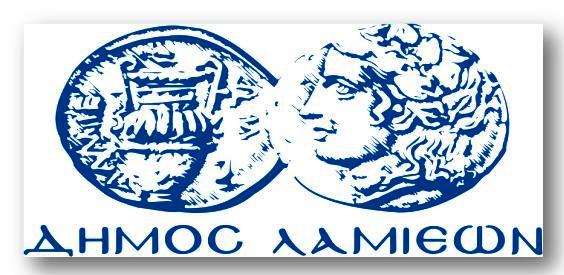 ΠΡΟΣ: ΜΜΕΔΗΜΟΣ ΛΑΜΙΕΩΝΓραφείου Τύπου& Επικοινωνίας                     Λαμία, 29/3/2018